Verklaring Stimulerend Effect Grote Bedrijven Koplopersregeling Maritiem Masterplan 2024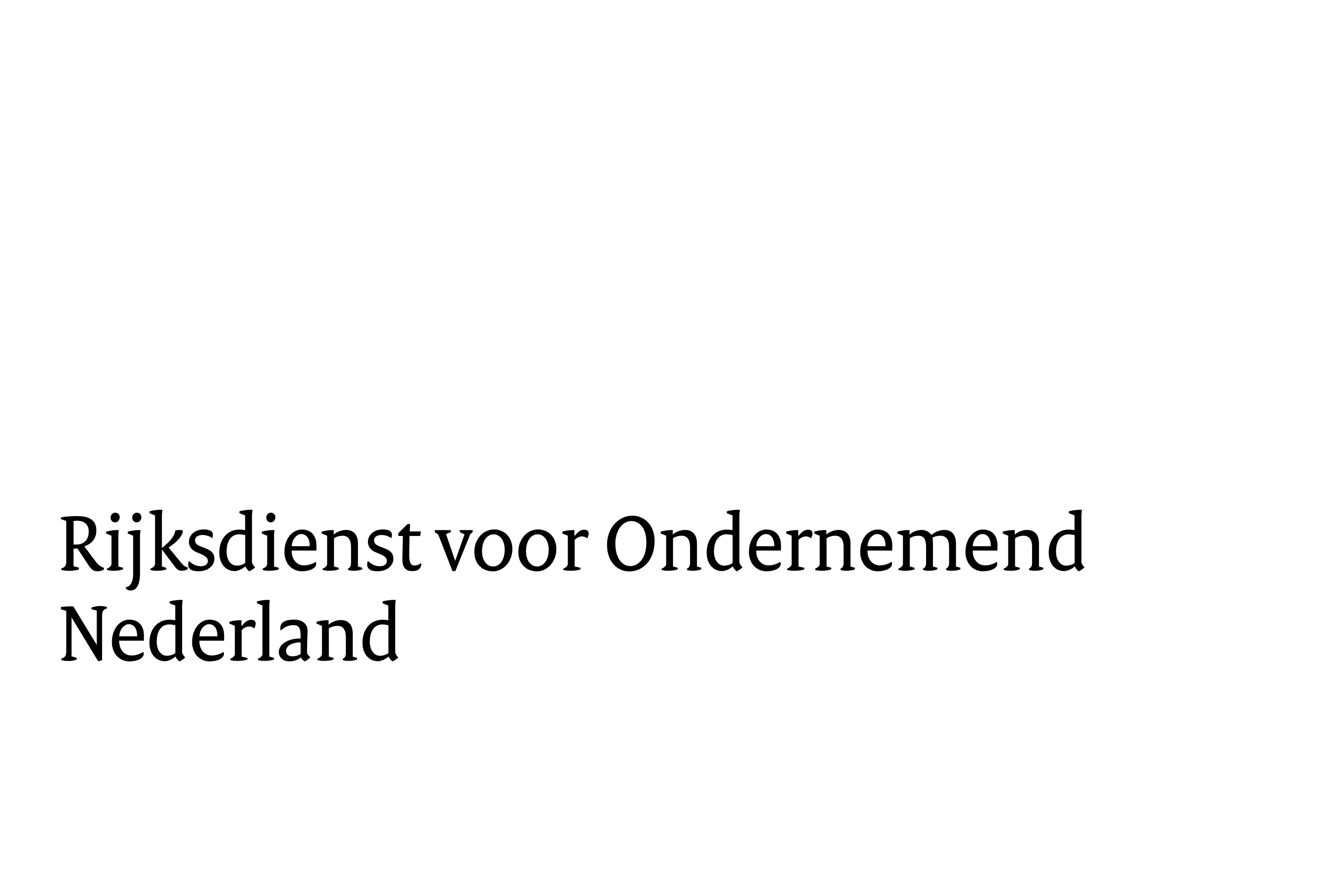 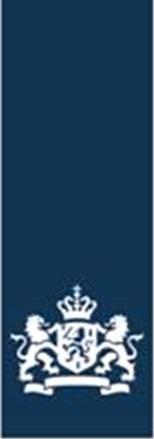 Een grote onderneming voldoet aan de volgende criteria:meer dan 250 fte in dienst (meerdere medewerkers kunnen 1 fte vervullen) of;een netto omzet van meer dan € 50 miljoen en een balanstotaal van meer dan € 43 miljoenDeze verklaring is vormvrij. U mag dus zelf bepalen hoe u deze vormgeeft. Hieronder vindt u ter inspiratie enkele aspecten die u kunt meenemen in uw verklaring (max. half A4). Wezenlijke toename van de totale uitgaven van de ondernemer als gevolg van de Koplopersregeling Maritiem Masterplan 2024?Wezenlijke versnelling van de verduurzaming als resultaat van de verkregen subsidie.